GMINNY OŚRODEK KULTURY W JELEŚNI
34-340 Jeleśnia ul. Plebańska 1 
tel. 33-8636-668  
e-mail: jelesniagok@gmail.com
www.jelesnia.naszgok.pl 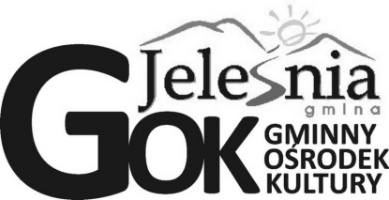 Oświadczenie rodzica/opiekuna prawnego uczestnika Przeglądu Piosenki Bajkowej
      Ja niżej podpisany/podpisana, występując, jako przedstawiciel ustawowy małoletniego/małoletniej....................................................... (imię i nazwisko dziecka), wyrażam zgodę na przetwarzanie danych osobowych dziecka w zakresie: imię i nazwisko dziecka, wizerunek, nazwa instytucji macierzystej przez Administratora Danych, którym jest Gminny Ośrodek Kultury w Jeleśni, w celu niezbędnym do organizacji Przeglądu Piosenki Bajkowej.Przedstawiciel ustawowy w imieniu małoletniego/małoletniej przenosi i udziela GOK Jeleśnia, nieograniczonej w czasie, nieodpłatnej licencji na wielokrotne  rezentowanie i rozpowszechnianie zdjęcia i nagrań z Przeglądu Piosenki Bajkowej. Jednocześnie powierza organizatorowi prawo do nieodpłatnego wykorzystania transmisji i rejestracji audio-wizualnych występów.
.............................................................. (Miejscowość i data)....................................................................(Czytelny podpis)